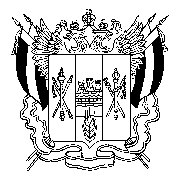 РОССИЙСКАЯ ФЕДЕРАЦИЯРОСТОВСКАЯ ОБЛАСТЬАДМИНИСТРАЦИЯЗИМОВНИКОВСКОГО  СЕЛЬСКОГО ПОСЕЛЕНИЯ                             ПОСТАНОВЛЕНИЕ _____.0___.2016                                                                                                           п. ЗимовникиОб утверждении ведомственного перечня отдельных видов товаров, работ, услуг, в отношении которых определяются требования к потребительским свойствам( в том числе качеству) и иным характеристикам( в том числе предельные цены товаров, работ, услуг)В соответствии с постановлением Администрации Зимовниковского сельского поселения от 17.12.2015 №509 «Об утверждении правил определения требований к закупаемым муниципальными органами Зимовниковского сельского поселения, их подведомственными муниципальными казенными учреждениями Зимовниковского сельского поселения, муниципальными бюджетными учреждениями Зимовниковского сельского поселения отдельным видам товаров, работ, услуг (в том числе предельных цен товаров, работ, услуг), а также в целях повышения эффективности бюджетных расходов и организации процесса бюджетного планирования                                                     ПРИКАЗЫВАЮ:1. Утвердить ведомственный перечень  отдельных видов товаров, работ, услуг, в отношении которых определяются требования к потребительским свойствам (в том числе качеству) и иным характеристикам (в том числе предельные цены товаров, работ, услуг) согласно приложению к настоящему приказу.2. Контроль за исполнением настоящего приказа  оставляю за собой.Глава  Зимовниковскогосельского поселения					С.Н. Фоменко            Приложение №1 приказуВЕДОМСТВЕННЫЙ ПЕРЕЧЕНЬотдельных видов товаров, работ, услуг, их потребительские свойства 
(в том числе качество) и иные характеристики (в том числе предельные цены товаров, работ, услуг) к ним1 Указывается в случае установления характеристик, отличающихся от значений, содержащихся в обязательном перечне отдельных видов товаров, работ, услуг, в отношении которых определяются требования к их потребительским свойствам (в том числе качеству) и иным характеристикам (в том числе предельные цены товаров, работ, услуг).№ п/пКод по ОКПДНаименование отдельного вида товаров, работ, услугНаименование отдельного вида товаров, работ, услугЕдиница измеренияЕдиница измеренияЕдиница измеренияЕдиница измеренияТребования к потребительским свойствам (в том числе качеству) и иным характеристикам, утвержденные Администрацией Зимовниковского сельского поселенияТребования к потребительским свойствам (в том числе качеству) и иным характеристикам, утвержденные Администрацией Зимовниковского сельского поселенияТребования к потребительским свойствам (в том числе качеству) и иным характеристикам, утвержденные муниципальным органом Зимовниковского сельского поселенияТребования к потребительским свойствам (в том числе качеству) и иным характеристикам, утвержденные муниципальным органом Зимовниковского сельского поселенияТребования к потребительским свойствам (в том числе качеству) и иным характеристикам, утвержденные муниципальным органом Зимовниковского сельского поселенияТребования к потребительским свойствам (в том числе качеству) и иным характеристикам, утвержденные муниципальным органом Зимовниковского сельского поселения№ п/пКод по ОКПДНаименование отдельного вида товаров, работ, услугНаименование отдельного вида товаров, работ, услугкод по ОКЕИнаиме-нованиенаиме-нованиенаиме-нованиехарак-терис-тиказначение характе-ристикихарактеристиказначение характеристикиобоснование отклонения значения характеристики от утвержденной Администрацией Зимовниковского сельского поселенияфункциональное назначение1Отдельные виды товаров, работ, услуг, включенные в обязательный перечень отдельных видов товаров, работ, услуг, предусмотренный приложением № 1 к Правилам определения требований к закупаемым муниципальными органами Зимовниковского сельского поселения, их подведомственными муниципальными казенными учреждениями Зимовниковского сельского поселения, муниципальными бюджетными учреждениями Зимовниковского сельского поселения, отдельным видам товаров, работ, услуг 
(в том числе предельных цен товаров, работ, услуг), утвержденным настоящим постановлениемОтдельные виды товаров, работ, услуг, включенные в обязательный перечень отдельных видов товаров, работ, услуг, предусмотренный приложением № 1 к Правилам определения требований к закупаемым муниципальными органами Зимовниковского сельского поселения, их подведомственными муниципальными казенными учреждениями Зимовниковского сельского поселения, муниципальными бюджетными учреждениями Зимовниковского сельского поселения, отдельным видам товаров, работ, услуг 
(в том числе предельных цен товаров, работ, услуг), утвержденным настоящим постановлениемОтдельные виды товаров, работ, услуг, включенные в обязательный перечень отдельных видов товаров, работ, услуг, предусмотренный приложением № 1 к Правилам определения требований к закупаемым муниципальными органами Зимовниковского сельского поселения, их подведомственными муниципальными казенными учреждениями Зимовниковского сельского поселения, муниципальными бюджетными учреждениями Зимовниковского сельского поселения, отдельным видам товаров, работ, услуг 
(в том числе предельных цен товаров, работ, услуг), утвержденным настоящим постановлениемОтдельные виды товаров, работ, услуг, включенные в обязательный перечень отдельных видов товаров, работ, услуг, предусмотренный приложением № 1 к Правилам определения требований к закупаемым муниципальными органами Зимовниковского сельского поселения, их подведомственными муниципальными казенными учреждениями Зимовниковского сельского поселения, муниципальными бюджетными учреждениями Зимовниковского сельского поселения, отдельным видам товаров, работ, услуг 
(в том числе предельных цен товаров, работ, услуг), утвержденным настоящим постановлениемОтдельные виды товаров, работ, услуг, включенные в обязательный перечень отдельных видов товаров, работ, услуг, предусмотренный приложением № 1 к Правилам определения требований к закупаемым муниципальными органами Зимовниковского сельского поселения, их подведомственными муниципальными казенными учреждениями Зимовниковского сельского поселения, муниципальными бюджетными учреждениями Зимовниковского сельского поселения, отдельным видам товаров, работ, услуг 
(в том числе предельных цен товаров, работ, услуг), утвержденным настоящим постановлениемОтдельные виды товаров, работ, услуг, включенные в обязательный перечень отдельных видов товаров, работ, услуг, предусмотренный приложением № 1 к Правилам определения требований к закупаемым муниципальными органами Зимовниковского сельского поселения, их подведомственными муниципальными казенными учреждениями Зимовниковского сельского поселения, муниципальными бюджетными учреждениями Зимовниковского сельского поселения, отдельным видам товаров, работ, услуг 
(в том числе предельных цен товаров, работ, услуг), утвержденным настоящим постановлениемОтдельные виды товаров, работ, услуг, включенные в обязательный перечень отдельных видов товаров, работ, услуг, предусмотренный приложением № 1 к Правилам определения требований к закупаемым муниципальными органами Зимовниковского сельского поселения, их подведомственными муниципальными казенными учреждениями Зимовниковского сельского поселения, муниципальными бюджетными учреждениями Зимовниковского сельского поселения, отдельным видам товаров, работ, услуг 
(в том числе предельных цен товаров, работ, услуг), утвержденным настоящим постановлениемОтдельные виды товаров, работ, услуг, включенные в обязательный перечень отдельных видов товаров, работ, услуг, предусмотренный приложением № 1 к Правилам определения требований к закупаемым муниципальными органами Зимовниковского сельского поселения, их подведомственными муниципальными казенными учреждениями Зимовниковского сельского поселения, муниципальными бюджетными учреждениями Зимовниковского сельского поселения, отдельным видам товаров, работ, услуг 
(в том числе предельных цен товаров, работ, услуг), утвержденным настоящим постановлениемОтдельные виды товаров, работ, услуг, включенные в обязательный перечень отдельных видов товаров, работ, услуг, предусмотренный приложением № 1 к Правилам определения требований к закупаемым муниципальными органами Зимовниковского сельского поселения, их подведомственными муниципальными казенными учреждениями Зимовниковского сельского поселения, муниципальными бюджетными учреждениями Зимовниковского сельского поселения, отдельным видам товаров, работ, услуг 
(в том числе предельных цен товаров, работ, услуг), утвержденным настоящим постановлениемОтдельные виды товаров, работ, услуг, включенные в обязательный перечень отдельных видов товаров, работ, услуг, предусмотренный приложением № 1 к Правилам определения требований к закупаемым муниципальными органами Зимовниковского сельского поселения, их подведомственными муниципальными казенными учреждениями Зимовниковского сельского поселения, муниципальными бюджетными учреждениями Зимовниковского сельского поселения, отдельным видам товаров, работ, услуг 
(в том числе предельных цен товаров, работ, услуг), утвержденным настоящим постановлениемОтдельные виды товаров, работ, услуг, включенные в обязательный перечень отдельных видов товаров, работ, услуг, предусмотренный приложением № 1 к Правилам определения требований к закупаемым муниципальными органами Зимовниковского сельского поселения, их подведомственными муниципальными казенными учреждениями Зимовниковского сельского поселения, муниципальными бюджетными учреждениями Зимовниковского сельского поселения, отдельным видам товаров, работ, услуг 
(в том числе предельных цен товаров, работ, услуг), утвержденным настоящим постановлениемОтдельные виды товаров, работ, услуг, включенные в обязательный перечень отдельных видов товаров, работ, услуг, предусмотренный приложением № 1 к Правилам определения требований к закупаемым муниципальными органами Зимовниковского сельского поселения, их подведомственными муниципальными казенными учреждениями Зимовниковского сельского поселения, муниципальными бюджетными учреждениями Зимовниковского сельского поселения, отдельным видам товаров, работ, услуг 
(в том числе предельных цен товаров, работ, услуг), утвержденным настоящим постановлениемОтдельные виды товаров, работ, услуг, включенные в обязательный перечень отдельных видов товаров, работ, услуг, предусмотренный приложением № 1 к Правилам определения требований к закупаемым муниципальными органами Зимовниковского сельского поселения, их подведомственными муниципальными казенными учреждениями Зимовниковского сельского поселения, муниципальными бюджетными учреждениями Зимовниковского сельского поселения, отдельным видам товаров, работ, услуг 
(в том числе предельных цен товаров, работ, услуг), утвержденным настоящим постановлениемОтдельные виды товаров, работ, услуг, включенные в обязательный перечень отдельных видов товаров, работ, услуг, предусмотренный приложением № 1 к Правилам определения требований к закупаемым муниципальными органами Зимовниковского сельского поселения, их подведомственными муниципальными казенными учреждениями Зимовниковского сельского поселения, муниципальными бюджетными учреждениями Зимовниковского сельского поселения, отдельным видам товаров, работ, услуг 
(в том числе предельных цен товаров, работ, услуг), утвержденным настоящим постановлением1.26.20.11Компьютеры портативные массой не более 10 кг, такие как ноутбуки, планшетные компьютеры, карманные компьютеры, в том числе совмещающие функции мобильного телефонного аппарата, электронные записные книжки и аналогичная компьютерная техника.Пояснения по требуемой продукции: ноутбуки, планшетные компьютеры----размер и тип экрана, вес, тип процессора, частота процессора, размер оперативной памяти, объем накопителя, тип жесткого диска, оптический привод, наличие модулей Wi-Fi, Bluetooth, поддержки 3G (UMTS), тип видеоадаптера, время работы, операционная система, предустановленное программное обеспечение, предельная ценаразмер и тип экрана, вес, тип процессора, частота процессора, размер оперативной памяти, объем накопителя, тип жесткого диска, оптический привод, наличие модулей Wi-Fi, Bluetooth, поддержки 3G (UMTS), тип видеоадаптера, время работы, операционная система, предустановленное программное обеспечение, предельная цена-размер и тип экрана, вес, тип процессора, частота процессора, размер оперативной памяти, объем накопителя, тип жесткого диска, оптический привод, наличие модулей Wi-Fi, Bluetooth, поддержки 3G (UMTS), тип видеоадаптера, время работы, операционная система, предустановленное программное обеспечение, предельная ценаНоутбук (дисплей с диагональю экрана не более 15,6 дюймов, вес не более 3 кг, частотой процессора не более 2,5 ГГц, оперативная память не более 8 Гб,  объем накопителя не более 500 Мб.). Предельная цена не более 35 000 руб.--2.26.20.15Машины вычислительные электронные цифровые прочие, содержащие или не содержащие в одном корпусе одно или два из следующих устройств для автоматической обработки данных: запоминающие устройства, устройства ввода, устройства вывода. Пояснения по требуемой продукции: компьютеры персональные настольные, рабочие станции вывода----тип (моноблок/системный блок и монитор), размер экрана/монитора, тип процессора, частота процессора, размер оперативной памяти, объем накопителя, тип жесткого диска, оптический привод, тип видеоадаптера, операционная система, предустановленное программное обеспечение, предельная ценатип (моноблок/системный блок и монитор), размер экрана/монитора, тип процессора, частота процессора, размер оперативной памяти, объем накопителя, тип жесткого диска, оптический привод, тип видеоадаптера, операционная система, предустановленное программное обеспечение, предельная цена-тип (моноблок/системный блок и монитор), размер экрана/монитора, тип процессора, частота процессора, размер оперативной памяти, объем накопителя, тип жесткого диска, оптический привод, тип видеоадаптера, операционная система, предустановленное программное обеспечение, предельная ценаСистемный блок и монитор (монитор с диагональю не более 27 дюймов, системный блок с частотой процессора не более 3,7 ГГц, опреатиной памятью не более 8 Гб, объем накопителя не более 1 Тб.) Предельная цена не более 45 000 руб.--3.26.20.16Устройства ввода или вывода, содержащие или не содержащие в одном корпусе запоминающие устройства. Пояснения по требуемой продукции: принтеры, сканеры, многофункциональные устройства----метод печати (струйный/лазерный – для принтера/многофункционального устройства), разрешение сканирования (для сканера/многофункционального устройства), цветность (цветной/черно-белый), максимальный формат, скорость печати/сканирования, наличие дополнительных модулей и интерфейсов (сетевой интерфейс, устройства чтения карт памяти и т.д.)метод печати (струйный/лазерный – для принтера/многофункционального устройства), разрешение сканирования (для сканера/многофункционального устройства), цветность (цветной/черно-белый), максимальный формат, скорость печати/сканирования, наличие дополнительных модулей и интерфейсов (сетевой интерфейс, устройства чтения карт памяти и т.д.)-метод печати (струйный/лазерный – для принтера/многофункционального устройства), разрешение сканирования (для сканера/многофункционального устройства), цветность (цветной/ черно-белый), максимальный формат, скорость печати/ сканирования, наличие дополнительных модулей и интерфейсов (сетевой интерфейс, устройства чтения карт памяти и т.д.)Многофункциональное устройство (предельное значение –лазерное; возможное значение - струйное, разрешение сканирования 2400х2400 т/д, цветность: предельное значение – цветной; возможное значение – черно-белый, скорость печати не более 60 стр/мин, максимальный формат А3) Предельная цена не более 70 000 руб.Сканер (разрешение сканирования не более 4800х4800) Предельная цена не более 15 000 руб.Принтер (предельное значение – лазерный; возможное значение – струйный, цветность: предельное значение – цветной; возможное значение черно-белый, скорость печати не более 60 стр./мин, максимальный формат А3) Предельная цена не более 35 000 руб.--4.31.01.11.150Мебель для сидения, преимущественно с металлическим каркасом----материал (металл), обивочные материалы. Высшая группа должностей муниципальной службы.Главная группа должностей муниципальной службы.материал (металл), обивочные материалы. Высшая группа должностей муниципальной службы.Главная группа должностей муниципальной службы.предельное значение – кожа натуральная;возможные значения: искусственная кожа, мебельный (искусственный) мех, искусственная замша (микрофибра), ткань, нетканые материалыматериал (металл), обивочные материалы Высшая группа должностей муниципальной службыпредельное значение – кожа натуральная;возможные значения: искусственная кожа, мебельный (искусственный) мех, искусственная замша (микрофибра), ткань, нетканые материалы--4.31.01.11.150Мебель для сидения, преимущественно с металлическим каркасом----материал (металл), обивочные материалы.Ведущая группа должностей муниципальной службыматериал (металл), обивочные материалы.Ведущая группа должностей муниципальной службыпредельное значение – искусственная кожа;возможные значения: мебельный (искусственный) мех, искусственная замша (микрофибра), ткань, нетканые материалыматериал (металл), обивочные материалы.Ведущая группа должностей муниципальной службыпредельное значение – искусственная кожа;возможные значения: мебельный (искусственный) мех, искусственная замша (микрофибра), ткань, нетканые материалы--4.31.01.11.150Мебель для сидения, преимущественно с металлическим каркасом----материал (металл), обивочные материалы.Старшая и младшая группы должностей муниципальной службыматериал (металл), обивочные материалы.Старшая и младшая группы должностей муниципальной службыпредельное значение – ткань;возможные значения – нетканые материалыпредельное значение – ткань;возможные значения – нетканые материалыпредельное значение – ткань;возможные значения – нетканые материалыматериал (металл), обивочные материалы.Старшая и младшая группы должностей муниципальной службыпредельное значение – ткань;возможные значения – нетканые материалыпредельное значение – ткань;возможные значения – нетканые материалыпредельное значение – ткань;возможные значения – нетканые материалы--5.31.01.12.160Мебель для сидения, преимущественно с деревянным каркасом----материал (вид древесины)Высшая группа должностей муниципальной службыматериал (вид древесины)Высшая группа должностей муниципальной службыпредельное значение – древесина хвойных и мягколиственных пород: береза, лиственница, сосна, ель шпонированная древесиной ценных пород (твердолиственных и тропических);возможные значения: древесина хвойных и мягколиственных пород: береза, лиственница, сосна, ельматериал (вид древесины)Высшая группа должностей муниципальной службыпредельное значение – древесина хвойных и мягколиственных пород: береза, лиственница, сосна, ель шпонированная древесиной ценных пород (твердолиственных и тропических);возможные значения: древесина хвойных и мягколиственных пород: береза, лиственница, сосна, ель--5.31.01.12.160Мебель для сидения, преимущественно с деревянным каркасом----материал (вид древесины)Главная группа должностей муниципальной службы,Ведущая группа должностей муниципальной службыматериал (вид древесины)Главная группа должностей муниципальной службы,Ведущая группа должностей муниципальной службывозможное значение – древесина хвойных и мягколиственных пород:береза, лиственница, сосна, ельматериал (вид древесины)Главная группа должностей муниципальной службы,Ведущая группа должностей муниципальной службывозможное значение – древесина хвойных и мягколиственных пород:береза, лиственница, сосна, ель--5.31.01.12.160Мебель для сидения, преимущественно с деревянным каркасом----материал (вид древесины) Старшая и младшая группы должностей муниципальной службыматериал (вид древесины) Старшая и младшая группы должностей муниципальной службывозможное значение – древесина хвойных и мягколиственных пород:береза, лиственница, сосна, ельвозможное значение – древесина хвойных и мягколиственных пород:береза, лиственница, сосна, ельвозможное значение – древесина хвойных и мягколиственных пород:береза, лиственница, сосна, ельматериал (вид древесины) Старшая и младшая группы должностей муниципальной службывозможное значение – древесина хвойных и мягколиственных пород:береза, лиственница, сосна, ельвозможное значение – древесина хвойных и мягколиственных пород:береза, лиственница, сосна, ельвозможное значение – древесина хвойных и мягколиственных пород:береза, лиственница, сосна, ель--5.31.01.12.160Мебель для сидения, преимущественно с деревянным каркасом----обивочные материалы Высшая группа должностей муниципальной службы, Главная группа должностей муниципальной службыобивочные материалы Высшая группа должностей муниципальной службы, Главная группа должностей муниципальной службыпредельное значение – кожа натуральная;возможные значения: искусственная кожа, мебельный (искусственный) мех, искусственная замша (микро-фибра), ткань, нетканые материалыобивочные материалы Высшая группа должностей муниципальной службы, Главная группа должностей муниципальной службыпредельное значение – кожа натуральная;возможные значения: искусственная кожа, мебельный (искусственный) мех, искусственная замша (микро-фибра), ткань, нетканые материалы--5.31.01.12.160Мебель для сидения, преимущественно с деревянным каркасом----обивочные материалыВедущая группа должностей муниципальной службыобивочные материалыВедущая группа должностей муниципальной службыпредельное значение – искусственная кожа;возможные значения: мебельный (искусственный) мех, искусственная замша (микрофибра), ткань, нетканые материалыобивочные материалыВедущая группа должностей муниципальной службыпредельное значение – искусственная кожа;возможные значения: мебельный (искусственный) мех, искусственная замша (микрофибра), ткань, нетканые материалы--5.31.01.12.160Мебель для сидения, преимущественно с деревянным каркасом----обивочные материалыСтаршая и младшая группы должностей муниципальной службыобивочные материалыСтаршая и младшая группы должностей муниципальной службыпредельное значение – ткань;возможное значение – нетканые материалыобивочные материалыСтаршая и младшая группы должностей муниципальной службыпредельное значение – ткань;возможное значение – нетканые материалы--5.31.01.12.160Мебель для сидения, преимущественно с деревянным каркасом----материал (вид древесины) Главная группа должностей муниципальной службы, Ведущая группа должностей муниципальной службы, Старшая и младшая группы должностей муниципальной службыматериал (вид древесины) Главная группа должностей муниципальной службы, Ведущая группа должностей муниципальной службы, Старшая и младшая группы должностей муниципальной службывозможные значения – древесина хвойных и мягколиственных породматериал (вид древесины) Главная группа должностей муниципальной службы, Ведущая группа должностей муниципальной службы, Старшая и младшая группы должностей муниципальной службывозможные значения – древесина хвойных и мягколиственных пород--Дополнительный перечень отдельных видов товаров, работ, услуг, определенный муниципальным органом Зимовниковского сельского поселенияДополнительный перечень отдельных видов товаров, работ, услуг, определенный муниципальным органом Зимовниковского сельского поселенияДополнительный перечень отдельных видов товаров, работ, услуг, определенный муниципальным органом Зимовниковского сельского поселенияДополнительный перечень отдельных видов товаров, работ, услуг, определенный муниципальным органом Зимовниковского сельского поселенияДополнительный перечень отдельных видов товаров, работ, услуг, определенный муниципальным органом Зимовниковского сельского поселенияДополнительный перечень отдельных видов товаров, работ, услуг, определенный муниципальным органом Зимовниковского сельского поселенияДополнительный перечень отдельных видов товаров, работ, услуг, определенный муниципальным органом Зимовниковского сельского поселенияДополнительный перечень отдельных видов товаров, работ, услуг, определенный муниципальным органом Зимовниковского сельского поселенияДополнительный перечень отдельных видов товаров, работ, услуг, определенный муниципальным органом Зимовниковского сельского поселенияДополнительный перечень отдельных видов товаров, работ, услуг, определенный муниципальным органом Зимовниковского сельского поселенияДополнительный перечень отдельных видов товаров, работ, услуг, определенный муниципальным органом Зимовниковского сельского поселенияДополнительный перечень отдельных видов товаров, работ, услуг, определенный муниципальным органом Зимовниковского сельского поселенияДополнительный перечень отдельных видов товаров, работ, услуг, определенный муниципальным органом Зимовниковского сельского поселенияДополнительный перечень отдельных видов товаров, работ, услуг, определенный муниципальным органом Зимовниковского сельского поселения